МИНИСТЕРСТВО НАУКИ И ВЫСШЕГО ОБРАЗОВАНИЯ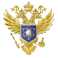 РОССИЙСКОЙ ФЕДЕРАЦИИ МИНИСТЕРСТВО СЕЛЬСКОГО ХОЗЯЙСТВА И ПРОДОВОЛЬСТВИЯ РЕСПУБЛИКИ ДАГЕСТАНФГБНУ «ФЕДЕРАЛЬНЫЙ АГРАРНЫЙ НАУЧНЫЙ ЦЕНТР РЕСПУБЛИКИ ДАГЕСТАН»ВСЕРОССИЙСКАЯ НАУЧНО-ПРАКТИЧЕСКАЯ КОНФЕРЕНЦИЯ «ГЕНЕТИЧЕСКИЕ РЕСУРСЫ ЖИВОТНОВОДСТВА И РАСТЕНИЕВОДСТВА: СОСТОЯНИЕ И ПЕРСПЕКТИВЫ В СФЕРЕ СЕЛЬСКОГО ХОЗЯЙСТВА» (с международным участием)3-4 ноябрь 2022 г.ИНФОРМАЦИОННОЕ СООБЩЕНИЕ МАХАЧКАЛА 2022Уважаемые коллеги!Приглашаем Вас принять участие в работе научно-практической конференции с Международным участием «Генетические ресурсы животноводства и растениеводства: состояние и перспективы в сфере сельского хозяйства», которая состоится 3-4 ноября 2022 г.Место проведения конференции:Конференция состоится по адресу г.Махачкала, ул. Дахадаева 88, Прикаспийский Зональный НИВИ – филиал ФГБНУ «ФЕДЕРАЛЬНЫЙ АГРАРНЫЙ НАУЧНЫЙ ЦЕНТР РЕСПУБЛИКИ ДАГЕСТАН» Организационный взносОрганизационный взнос за участие в работе Конференции не взимается.Оплата командировочных расходов участников осуществляется за счет направляющей стороны.Оргкомитет конференцииОСНОВНЫЕ    НАУЧНЫЕ    НАПРАВЛЕНИЯ       КОНФЕРЕНЦИИ- «Геномные технологии в животноводстве, растениеводстве»- «Мобилизация и сохранение генетических ресурсов крупного и мелкого племенного скота, плодовых, овощных культур и винограда».- «Совершенствование методов селекционного процесса».-«Приоритетные направления научных исследований в ветеринарной медицине, современные тенденции развития»;-«Влияние факторов кормления и содержания на проявление генетического потенциала молочной и мясной продуктивности с/х животных»ФОРМЫ УЧАСТИЯ – ОЧНАЯ, ЗАОЧНАЯ, ОЧНАЯ С ПРИМЕНЕНИЕМ ДИСТАНЦИОННЫХ ТЕХНОЛОГИЙПо итогам Конференции каждому участнику будет предоставлен сборник материалов в печатном виде. Также он будет доступен на сайте института www.fancrd.ruУСЛОВИЯ УЧАСТИЯ В КОНФЕРЕНЦИИ:В адрес оргкомитета необходимо выслать:заявку на участие в конференции (по установленной форме); материалы (тексты докладов / статей по определённой тематике объемом до 7 страниц) присылать по электронной почте по указанному адресу;Авторы несут ответственность за достоверность и содержание представляемого материала. Оргкомитет оставляет за собой право отбора присылаемых статей.Подача заявокМатериалы для включения в сборник конференции просим высылать до 01 сентября 2022 г. на e-mail: animalgenetics@mail.ru  с пометкой «На конференцию». Статьи, присланные позднее указанного срока, к рассмотрению приниматься не будут.    В названии файла следует указать фамилию первого автора и первое слово названия статьи.  ЗАЯВКА    НА УЧАСТИЕ  В  РАБОТЕ ВСЕРОССИЙСКОЙ   НАУЧНО-ПРАКТИЧЕСКОЙ  КОНФЕРЕНЦИИ Фамилия __________________________________________________________________Имя_______________________________________________________________________Отчество ___________________________________________________________________Ученая степень и звание, должность____________________________________________Организация (полное название)_________________________________________________ _____________________________________________________________________________Направление (секция):	__________________________________	Название доклада (статьи):_____________________________________________________	_______________________________________________________________________________________________________________	Почтовый адрес_____________________________________________________________________________________________________________________________________________Телефон, (код города)______________________________________________________________________________________________________________________________________E-mail:_______________________________________________________________________Участие очное ДА______ НЕТ_____Бронирование мест в гостинице ДА_____  НЕТ_____Приобретение сборника:    ДА______    НЕТ_____ ТРЕБОВАНИЯ К ОФОРМЛЕНИЮ МАТЕРИАЛОВ:СХЕМА   ПОСТРОЕНИЯ    СТАТЬИ1. Все элементы статьи должны быть оформлены в следующем формате: а) Шрифт: Times New Roman, размер 14, б) Абзац: отступ слева 1 см, справа 0 см, перед и после 0 см, выравнивание - по ширине, а заголовки и названия разделов статьи - по центру, межстрочный интервал – одинарный в) Поля страницы: слева и справа по 2 см, сверху 2 см, снизу 2 см., г) Текст на английском языке должен иметь начертание «курсив» 2. Обязательные элементы статьи и порядок их расположения на листе: УДК – выравнивание слева, начертание – «полужирное». Следующей строкой заголовок: начертание – «полужирное», ВСЕ ПРОПИСНЫЕ, выравнивание – по центру. Через строку авторы: начертание – «полужирное», ВСЕ ПРОПИСНЫЕ, выравнивание – слева, в начале фамилия, потом инициалы, далее регалии строчными буквами. Следующая строка - место работы, город, страна Например: МАГОМЕДОВ Д.Р., д-р с.-х. наук, профессор ФГБНУ «ФЕДЕРАЛЬНЫЙ АГРАРНЫЙ НАУЧНЫЙ ЦЕНТР РЕСПУБЛИКИ ДАГЕСТАН», г. Махачкала Если авторов несколько и у них разное место работы, верхним индексом отмечается фамилия и соответствующее место работы, Например: 1МАГОМЕДОВ М. Ш., д-р с.-х. наук, профессор 2МАГОМЕДОВ А.А., д-р экон. наук, профессор 1 ФГБНУ «Федеральный аграрный научный центр республики Дагестан», г. Махачкала 2ФГБОУ ВО Дагестанский государственный университет, г. Махачкала Через интервал: Аннотация. Следующая строка: Ключевые слова. Несколько (6-10) ключевых слов. Через интервал – на английском языке: ФИО автора(ов), название статьи, место работы, город, страна. Следующая строка: Abstract. Текст аннотации на английском языке. Следующая строка: Key words: Ключевые слова на английском языке. Через интервал - текст статьи. Таблицы. Заголовок таблицы: Начинается со слова «Таблица» и номера таблицы, тире и с большой буквы название таблицы. Шрифт: размер 14, полужирный, выравнивание – по центру; межстрочный интервал – одинарный. Размер шрифта в таблицах может быть 12Например. Таблица 1- Результаты генетического скрининга  Графические изображения должны представлять собой единый объект в рамках полей документа. Графический объект должен быть подписан следующим образом: Рисунок 1 – Результат ………., надпись под рисунком или диаграммой.  Например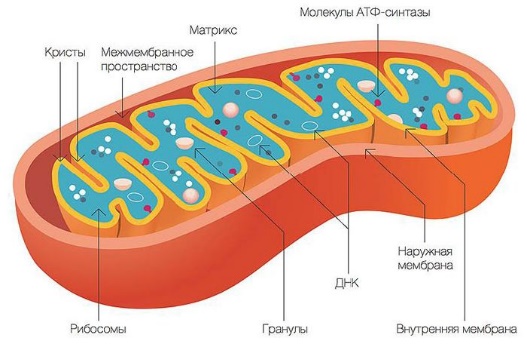 Рис. 1. Название рисункаФормулы должны быть вставлены через редактор формул. Ссылки на первоисточники расставляются по тексту в цифровом обозначении в квадратных скобках. Номер ссылки должен соответствовать цитируемому автору. Цитируемые авторы располагаются в разделе «Список литературы» в алфавитном порядке (российские, затем зарубежные). Представленные в «Списке литературы» ссылки должны быть полными, и их оформление должно соответствовать ГОСТ Р 7.0.5-2008. Номера страниц не проставляются.КОНТАКТНАЯ ИНФОРМАЦИЯ:      Тел./факс: (8722) 60 - 07-26; 8(909)480-6199 – Оздемиров Алимсолтан АхмедовичE -mail:  animalgenetics@mail.ruФГБНУ «Федеральный аграрный научный центр Республики Дагестан» 367014, Республика Дагестан, г. Махачкала, МКР Научный городок, ул. Абдуразака Шахбанова, 30Ниматулаев Н.М.- директор ФГБНУ «ФАНЦ РД», председатель оргкомитета, …Магомедова Д.С. - заместитель директора по научной работе ФГБНУ «ФАНЦ РД» (заместитель председателя), д. с.-х. н,Шарипов Ш.И. – Первый заместитель министра сельского хозяйства и продовольствия Республики Дагестан, д.э.н.Джамбулатов З.М. - ректор ГОУ ВПО «Дагестанский государственный аграрный университет им. Джамбулатова М.М.», д.в.н.Акперов Зайнал Иба оглы – директор «Институт генетических ресурсов НАН Азербайджана», д.а.н., Член-Корреспондент НАНА.Велибекова Л.А. – ученый секретарь ФГБНУ «ФАНЦ РД», к.э. н.Хожоков А.А. – заведующий отделом животноводства ФГБНУ «ФАНЦ РД», к.с.-х.н.Казиев М-Р.А. - заведующий отделом зерновых и кормовых культур., д.с.-х.н.Гусейнова Б.М.– заведующая отделом плодоовощеводства и виноградарства ФГБНУ «ФАНЦ РД», Мусаева И.В. – декан факультета биотехнологии Дагестанского ГАУОздемиров А.А. – заведующий лабораторией геномных исследований, селекции и племенного делаМагомедмирзоева Р.Г. – заведующая научно-организационным отделом ФГБНУ «ФАНЦ РД», к.с.- х.н.Редакционная коллегияАбдуллабеков Р.А. – научный сотрудник, к.с/х-наук ФГБНУ «ФАНЦ РД»Алиева Е.М. –научный сотрудник ФГБНУ «ФАНЦ РД»Магомедова П.М. – научный сотрудник ФГБНУ «ФАНЦ РД»ПризнакиДоминантныеДоминантныеРецессивныеРецессивныеВсегоПризнакиЧисло%Число%Признак 1547474,74185025,267324Признак 2602275,06200124,948023